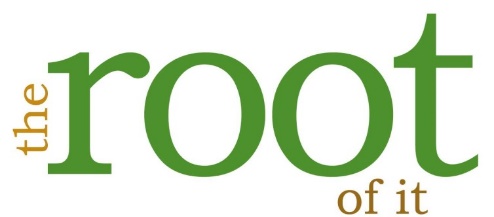 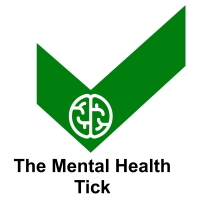 The Mental Health and Wellbeing Awards 2023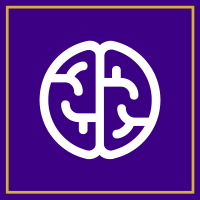 About your entryYou are required to evidence how your organisation has gone above and beyond the expectations for your setting in your chosen category.  Entries are scored on three different factors and entries must answer each of the three questions on this form:Evidence of going above and beyond the expectations for their type of workEvidence of innovationEvidence of sustained impact over at least 2 consecutive yearsPlease evidence why you should win this category (please complete a separate entry for each category you wish to enter – photographs are allowed) and return to awards@rootofit.com before 30th May 2023.Appendices are allowed as evidence of what you put in your entry, but do not constitute part of your main entry (e.g. you may append data, research or articles that you refer to). If you are nominating someone for the Contribution to the Sector Category (self-nomination not allowed), then you must make it clear from a number of sources how they have gone above and beyond. This is not a long-service category.Organisations are allowed to only submit a maximum of three entries across all of the categories.Entries for the category must not be self-nominated, nor sent from the individual, nor should an individual pay or instruct a third party to nominate them.Nominations for individuals should include views from different people/organisations.Shortlisted entries for the Contribution to the Sector Category will be notified and invited to the presentation ceremony. Nominees not shortlisted will not be contacted and feedback will be provided to the entrant.  The list of shortlisted entries will be advertised.Winning entries and the summaries are displayed on our website at www.mentalhealthandwellbeingawards.com, please indicate any sections you would not want publishing.Winners may enter again, but cannot enter in the same category for 2 years. In the event of a re-entry to the same category, then it is expected that the entry will refer to the progress since the first award. Non-winners are able to re-enter the same category (or others), however it is expected the entry will have been updated from the previous entry.Feedback will be given to non-winning entrants by email after the Awards Ceremony.Nomination Outstanding contribution to the mental health and wellbeing sector Person/team nominated for outstanding contribution: Their name:Their role/job title (if individual): Their organisation (if different from your own): Their contact details: Please return the entry to awards@rootofit.com before 30th May 2023.Name:Organisation:Email:Phone:Address:Type of organisation:Provide a short summary (max 150 words) of the individual and their contribution for use if your nomination is shortlisted.Introduce the context of the entry in the space belowPlease confirm the following for the nominated service (enter n/a if not appropriate):Please confirm the following for the nominated service (enter n/a if not appropriate):Is it regulated by appropriate bodies (e.g. CQC or OfSTED)?Is it a registered charity or a registered social enterprise?Does it have a safeguarding policy/risk assessment/clinical governance policies and procedures (including the protection of staff’s wellbeing)?It is GDPR compliant?Is there any action being taken by a regulator against you?Describe in the space below how do they go above and beyond the expectations.Describe how their work has had an impact on others (e.g. testimonials).How is the impact sustained over at least two consecutive years? This might include data, testimonials, feedback or other types of evidence. 